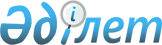 2020-2022 жылдарға арналған аудандық бюджет туралыЖамбыл облысы Шу аудандық мәслихатының 2019 жылғы 24 желтоқсандағы № 57-3 шешімі. Жамбыл облысының Әділет департаментінде 2019 жылғы 27 желтоқсанда № 4476 болып тіркелді.
      Қазақстан Республикасының 2008 жылғы 4 желтоқсандағы Бюджет кодексінің 75 бабына, "Қазақстан Республикасындағы жергілікті мемлекеттік басқару және өзін-өзі басқару туралы" Қазақстан Республикасының 2001 жылғы 23 қаңтардағы Заңының 6 бабына сәйкес аудандық мәслихат ШЕШІМ ҚАБЫЛДАДЫ:
      1. 2020- 2022 жылдарға арналған аудандық бюджет 1, 2, 3- қосымшаларға сәйкес, оның ішінде 2020 жылға мынадай көлемде бекітілсін: 
      1) кірістер – 24171869,1 мың теңге, оның ішінде:
      салықтық түсімдер 3763790 мың теңге;
      салықтық емес түсімдер – 23280 мың теңге;
      негізгі капиталды сатудан түсетін түсімдер – 15877 мың теңге;
      трансферттер түсімі – 20368922,1 мың теңге;
      2) шығындар – 27573568,1 мың теңге:
      3) таза бюджеттік кредиттеу – 361819 мың теңге, оның ішінде:
      бюджеттік кредиттер – 418195 мың теңге;
      бюджеттік кредиттерді өтеу –56376 мың теңге;
      4) қаржы активтерімен операциялар бойынша сальдо – 0 мың теңге, оның ішінде:
      қаржы активтерін сатып алу – 0 мың теңге;
      мемлекеттің қаржы активтерін сатудан түсетін түсімдер – 0 мың теңге;
      5) бюджет тапшылығы (профициті) – -3763518 мың теңге;
      6) бюджет тапшылығын қаржыландыру (профицитін пайдалану) – 3763518 мың теңге, оның ішінде:
      қарыздар түсімі – 222684 мың теңге;
      қарыздарды өтеу – 56376 мың теңге;
      бюджет қаражатының пайдаланылатын қалдықтары – 244470 мың теңге.
      Ескерту. 1 – тармаққа өзгерістер енгізілді - Жамбыл облысы Шу аудандық мәслихатының 13.04.2020 № 60-2 (01.01.2020 қолданысқа енгізіледі); 20.04.2020 № 61-2 (01.01.2020 қолданысқа енгізіледі); 29.06.2020 № 57-3 (01.01.2020 қолданысқа енгізіледі); 23.07.2020 № 68-6 (01.01.2020 қолданысқа енгізіледі); 24.08.2020 № 70-2 (01.01.2020 қолданысқа енгізіледі); 21.10.2020 № 73-2 (01.01.2020 қолданысқа енгізіледі); 04.12.2020 № 75-2 (01.01.2020 қолданысқа енгізіледі) шешімдерімен.


      2. 2020 жылы облыстық бюджет есебінен субвенция көлемі 12059563 мың теңге сомасында көзделгені ескерілсін.
      3. 2020 жылға аудандық бюджеттен маңызы бар қала, ауыл, кент, ауылдық округтер бюджеттеріне берілетін бюджеттік субвенция 452258 мың теңге сомасында белгіленсін, соның ішінде:
      Ақсу ауылдық округі-21356 мың теңге;
      Алға ауылдық округі-21443 мың теңге;
      Ақтөбе ауылдық округі-16000 мың теңге;
      Балуан Шолақ ауылдық округі-16009 мың теңге;
      Бірлік ауылдық округі-22021 мың теңге;
      Бірлікүстем ауылдық округі-19717 мың теңге;
      Далақайнар ауылдық округі-17392 мың теңге;
      Дулат ауылдық округі-18052 мың теңге;
      Ескі- шу ауылдық округі-22310 мың теңге;
      Жаңажол ауылдық округі-19151 мың теңге;
      Жаңақоғам ауылдық округі-23351 мың теңге;
      Көкқайнар ауылдық округі-16919 мың теңге;
      Қорағаты ауылдық округі-24569 мың теңге;
      Қонаев ауылы-27647 мың теңге;
      Тасөткел ауылдық округі-19276 мың теңге;
      Төле би ауылдық округі-58793 мың теңге;
      Өндіріс ауылдық округі-18017 мың теңге;
      Шоқпар ауылдық округі-21702 мың теңге;
      Шу қаласы-48533 мың теңге.
      4. "Агроөнеркәсіптік кешенді және ауылдық аумақтарды дамытуды мемлекеттік реттеу туралы" Қазақстан Республикасының 2005 жылғы 8 шілдедегі Заңының 18 бабына сәйкес, 2020-2022 жылдарға аудандық бюджеттен қаржыландырылатын ауылдық елді мекендерде жұмыс істейтін әлеуметтік қамсыздандыру, білім беру, мәдениет, спорт және ветеринария, орман шаруашылығы және ерекше қорғалатын табиғи аумақтар саласының мамандарына қалалық жағдайында осы қызмет түрлерімен айналысатын мамандардың ставкаларымен салыстырғанда айлық ақылары мен тарифтік ставкаларының 25 пайыз мөлшерінде үстеме ақы төлеу үшін қаржы көзделсін.
      5. Ауданның жергілікті атқарушы органның резерві 37 038 мың теңге көлемінде бекітілсін.
      Ескерту. 5 – тармаққа өзгерістер енгізілді - Жамбыл облысы Шу аудандық мәслихатының 20.04.2020 № 61-2 (01.01.2020 қолданысқа енгізіледі); 23.07.2020 № 68-6 (01.01.2020 қолданысқа енгізіледі); 04.12.2020 № 75-2 (01.01.2020 қолданысқа енгізіледі) шешімдерімен.


      6. 2020 жылға арналған жергілікті бюджетті орындалу барысында секвестрлеуге жатпайтын жергілікті бюджеттік бағдарламалардың тізбесі 4- қосымшаға сәйкес бекітілсін.
      7. 2020 жылға қаладағы аудан, аудандық маңызы бар қала, кент, ауыл, ауылдық округтің бағдарламалары бойынша берілетін трансферттердің бөлінуі Шу ауданы әкімінің қаулысы негізінде айқындалады.
      8. Осы шешімнің орындалуын бақылау аудандық мәслихаттың экономика, қаржы, бюджет, салық, жергілікті өзін-өзі басқаруды дамыту, табиғатты пайдалану, өнеркәсіп салаларын, құрылысты, көлікті, байланысты, энергетиканы жетілдіру, ауыл шаруашылығы мен кәсіпкерлікті өркендету, жер учаскесін немесе өзге де жылжымайтын мүлікті сатып алу туралы шарттар жобаларына қарау жөніндегі тұрақты комиссиясына жүктелсін.
      9. Осы шешім әділет органдарында мемлекеттік тіркеуден өткен күннен бастап күшіне енеді және 2020 жылдың 1 қаңтарынан қолданысқа енгізіледі.  2020 жылға арналған аудандық бюджет
      Ескерту. 1– қосымша жаңа редакцияда- Жамбыл облысы Шу аудандық мәслихатының 04.12.2020 № 75-2 (01.01.2020 қолданысқа енгізіледі) шешімімен. 2021 жылға арналған аудандық бюджет 2022 жылға арналған аудандық бюджет 2020 жылғы аудандық бюджеттің орындау барысында секвестрлеуге жатпайтын бюджеттік бағдарламалар тізбесі
					© 2012. Қазақстан Республикасы Әділет министрлігінің «Қазақстан Республикасының Заңнама және құқықтық ақпарат институты» ШЖҚ РМК
				
      Шу ауданының мәслихатының 

      сессия төрағасы 

Ж. Абенов

      Шу ауданының мәслихат 

      хатшысы 

Е. Умралиев
Шу аудандық мәслихатының
2019 жылғы 24 желтоқсандағы
№ 57-3 шешіміне 1 қосымша
Санаты
Санаты
Санаты
Санаты
Сомасы (мың теңге)
Сыныбы
Сыныбы
Сыныбы
Сомасы (мың теңге)
Ішкі сыныбы
Ішкі сыныбы
Сомасы (мың теңге)
Атауы
1
2
3
4
5
1. КІРІСТЕР
24171869,1
1
САЛЫҚТЫҚ ТҮСІМДЕР
3763790
01
Табыс салығы
396700
1
Корпоративтік табыс салығы
51600
2
Жеке табыс салығы
345100
03
Әлеуметтік салық
285750
1
Әлеуметтік салық
285750
04
Меншікке салынатын салықтар
3006117
1
Мүлікке салынатын салықтар
3004117
5
Бірыңғай жер салығы
2000
05
Тауарларға, жұмыстарға және қызметтерге салынатын ішкі салықтар
57443
2
Акциздер
11700
3
Табиғи және басқа да ресурстарды пайдаланғаны үшін түсетін түсімдер
30914
4
Кәсіпкерлік және кәсіби қызметті жүргізгені үшін алынатын алымдар
14146
5
Ойын бизнесіне салық
683
07
Басқа да салықтар
1780
1
Басқа да салықтар
1780
08
Заңдық маңызы бар әрекеттерді жасағаны және (немесе) оған уәкілеттігі бар мемлекеттік органдар немесе лауазымды адамдар құжаттар бергені үшін алынатын міндетті төлемдер
16000
1
Мемлекеттік баж
16000
2
САЛЫҚТЫҚ ЕМЕС ТҮСІМДЕР
23280
01
Мемлекеттікменшіктентүсетінкірістер
1284
1
Мемлекеттік кәсіпорындардың таза кірісі бөлігінің түсімдері
117
5
Мемлекет меншігіндегі мүлікті жалға беруден түсетін кірістер
1036
7
Мемлекеттік бюджеттен берілген кредиттер бойынша сыйақылар
79
9
Мемлекет меншігінен түсетін басқа да кірістер 
52
04
Мемлекеттік бюджеттен қаржыландырылатын, сондай-ақ Қазақстан Республикасы Ұлттық Банкінің бюджетінен (шығыстар сметасынан) қамтылатын және қаржыландырылатын мемлекеттік мекемелер салатын айыппұлдар, өсімпұлдар, санкциялар, өндіріп алулар
8506
1
Мұнай секторы ұйымдарынан түсетін түсімдерді қоспағанда, мемлекеттік бюджеттен қаржыландырылатын, сондай-ақ Қазақстан Республикасы Ұлттық Банкінің бюджетінен (шығыстар сметасынан) ұсталатын және қаржыландырылатын мемлекеттік мекемелер салатын айыппұлдар, өсімпұлдар, санкциялар, өндіріп алулар
8506
06
Басқа да салықтықеместүсiмдер 
13490
1
Басқа да салықтықеместүсiмдер 
13490
3
НЕГІЗГІ КАПИТАЛДЫ САТУДАН ТҮСЕТІН ТҮСІМДЕР
15877
03
Жердi және материалдық емес активтердi сату
15877
1
Жерді сату
13011
2
Материалдық емес активтерді сату
2866
4
ТРАНСФЕРТТЕРДІҢ ТҮСІМДЕРІ
20368922,1
01
Төмен тұрған мемлекеттiк басқару органдарынан трансферттер 
19,1
3
Аудандық маңызы бар қалалардың, ауылдардың, кенттердің, ауылдық округтардың бюджеттерінен трансферттер
19,1
02
Мемлекеттiк басқарудың жоғары тұрған органдарынан түсетiн трансферттер
20368903
2
Облыстық бюджеттен түсетiн трансферттер
20368903
Функционалдық топ
Функционалдық топ
Функционалдық топ
Функционалдық топ
Сомасы, мың теңге
Бюджеттік бағдарламалардың әкімшісі
Бюджеттік бағдарламалардың әкімшісі
Бюджеттік бағдарламалардың әкімшісі
Бюджеттік бағдарламалардың әкімшісі
Сомасы, мың теңге
Бағдарлама
Бағдарлама
Бағдарлама
Бағдарлама
Атауы
Атауы
Атауы
Атауы
1
2
3
2. ШЫҒЫНДАР
27573568,1
01
Жалпы сипаттағы мемлекеттiк қызметтер 
943808
112
Аудан (облыстық маңызы бар қала) мәслихатының аппараты
37841
001
Аудан (облыстық маңызы бар қала) мәслихатының қызметін қамтамасыз ету жөніндегі қызметтер
37436
003
Мемлекеттік органның күрделі шығыстары
405
122
Аудан (облыстық маңызы бар қала) әкімінің аппараты
216037
001
Аудан (облыстық маңызы бар қала) әкімінің қызметін қамтамасыз ету жөніндегі қызметтер
194685
003
Мемлекеттік органның күрделі шығыстары
21352
452
Ауданның (облыстық маңызы бар қаланың) қаржы бөлімі
184315
001
Ауданның (облыстық маңызы бар қаланың) бюджетін орындау және коммуналдық меншігін басқару саласындағы мемлекеттік саясатты іске асыру жөніндегі қызметтер
49813
003
Салық салу мақсатында мүлікті бағалауды жүргізу
2609
018
Мемлекеттік органның күрделі шығыстары
961
113
Төменгі тұрған бюджеттерге берілетін нысаналы ағымдағы трансферттер
130932
453
Ауданның (облыстық маңызы бар қаланың) экономика және бюджеттік жоспарлау бөлімі
35956
001
Экономикалық саясатты, мемлекеттік жоспарлау жүйесін қалыптастыру және дамыту саласындағы мемлекеттік саясатты іске асыру жөніндегі қызметтер
34706
004
Мемлекеттік органның күрделі шығыстары
1250
458
Ауданның (облыстық маңызы бар қаланың) тұрғын үй-коммуналдық шаруашылығы, жолаушылар көлігі және автомобиль жолдары бөлімі бөлімі
450523
001
Жергілікті деңгейде тұрғын үй-коммуналдық шаруашылығы, жолаушылар көлігі және автомобиль жолдары саласындағы мемлекеттік саясатты іске асыру жөніндегі қызметтер
47775
067
Ведомстволық бағыныстағы мемлекеттік мекемелер мен ұйымдардың күрделі шығыстары
93219
113
Төменгі тұрған бюджеттерге берілетін нысаналы ағымдағы трансферттер
309529
494
Ауданның (облыстық маңызы бар қаланың) кәсіпкерлік және өнеркәсіп бөлімі
19136
001
Жергілікті деңгейде кәсіпкерлікті және өнеркәсіпті дамыту саласындағы мемлекеттік саясатты іске асыру жөніндегі қызметтер
19136
02
Қорғаныс
8623
122
Аудан (облыстық маңызы бар қала) әкімінің аппараты
3220
005
Жалпыға бірдей әскери міндетті атқару шеңберіндегі іс-шаралар
3220
122
Аудан (облыстық маңызы бар қала) әкімінің аппараты
5403
006
Аудан (облыстық маңызы бар қала) ауқымындағы төтенше жағдайлардың алдын алу және оларды жою
1980
007
Аудандық (қалалық) ауқымдағы дала өрттерінің, сондай-ақ мемлекеттік өртке қарсы қызмет органдары құрылмаған елдi мекендерде өрттердің алдын алу және оларды сөндіру жөніндегі іс-шаралар
3423
03
Қоғамдық тәртіп, қауіпсіздік, құқықтық, сот, қылмыстық-атқару қызметі
125578
458
Ауданның (облыстық маңызы бар қаланың) тұрғын үй-коммуналдық шаруашылығы, жолаушылар көлігі және автомобиль жолдары бөлімі
125578
021
Елдi мекендерде жол қозғалысы қауiпсiздiгін қамтамасыз ету
125578
04
Бiлiм беру
15435724
464
Ауданның (облыстық маңызы бар қаланың) білім бөлімі
670688
040
Мектепке дейінгі білім беру ұйымдарында мемлекеттік білім беру тапсырысын іске асыруға
670688
464
Ауданның (облыстық маңызы бар қаланың) білім бөлімі
10713365
003
Жалпыбілім беру
10090761
006
Балаларғақосымшабілімберу
622604
465
Ауданның (облыстық маңызы бар қаланың) дене шынықтыру және спорт бөлімі
247119
017
Балалар мен жасөспірімдерге спорт бойынша қосымша білім беру
247119
466
Ауданның (облыстық маңызы бар қаланың) сәулет, қала құрылысы және құрылыс бөлімі
1421985
021
Бастауыш, негізгі орта және жалпы орта білім беру объектілерін салу және реконструкциялау
1421985
464
Ауданның (облыстық маңызы бар қаланың) білім бөлімі
2382567
001
Жергілікті деңгейде білім беру саласындағы мемлекеттік саясатты іске асыру жөніндегі қызметтер
55383
005
Ауданның (облыстық маңызы бар қаланың) мемлекеттік білім беру мекемелер үшін оқулықтар мен оқу-әдiстемелiк кешендерді сатып алу және жеткізу
209493
007
Аудандық (қалалық) ауқымдағы мектеп олимпиадаларын және мектептен тыс іс-шараларды өткiзу
3500
015
Жетім баланы (жетім балаларды) және ата-аналарының қамқорынсыз қалған баланы (балаларды) күтіп-ұстауға қамқоршыларға (қорғаншыларға) ай сайынға ақшалай қаражат төлемі
35569
023
Әдістемелік жұмыс
34311
029
Балалар мен жасөспірімдердің психикалық денсаулығын зерттеу және халыққа психологиялық-медициналық-педагогикалық консультациялық көмек көрсету
30498
067
Ведомстволық бағыныстағы мемлекеттік мекемелер мен ұйымдардың күрделі шығыстары
755954
113
Төменгі тұрған бюджеттерге берілетін нысаналы ағымдағы трансферттер
1257859
06
Әлеуметтiк көмек және әлеуметтiк қамсыздандыру
2469939
451
Ауданның (облыстық маңызы бар қаланың) жұмыспен қамту және әлеуметтік бағдарламалар бөлімі
581966
005
Мемлекеттікатаулыәлеуметтіккөмек
581966
464
Ауданның (облыстық маңызы бар қаланың) білім бөлімі
1701
030
Патронат тәрбиешілерге берілген баланы (балаларды) асырап бағу
1701
451
Ауданның (облыстық маңызы бар қаланың) жұмыспен қамту және әлеуметтік бағдарламалар бөлімі
1766964
002
Жұмыспенқамтубағдарламасы
1358994
004
Ауылдық жерлерде тұратын денсаулық сақтау, білім беру, әлеуметтік қамтамасыз ету, мәдениет, спорт және ветеринар мамандарына отын сатып алуға Қазақстан Республикасының заңнамасына сәйкес әлеуметтік көмек көрсету
21200
006
Тұрғынүйге көмек көрсету
3458
007
Жергілікті өкілетті органдардың шешімі бойынша мұқтаж азаматтардың жекелеген топтарына әлеуметтік көмек 
73549
010
Үйден тәрбиеленіп оқытылатын мүгедек балаларды материалдық қамтамасыз ету
5674
014
Мұқтаж азаматтарға үйде әлеуметтiк көмек көрсету
112929
017
Оңалтудың жеке бағдарламасына сәйкес мұқтаж мүгедектердi мiндеттi гигиеналық құралдармен қамтамасыз ету, қозғалуға қиындығы бар бірінші топтағы мүгедектерге жеке көмекшінің және есту бойынша мүгедектерге қолмен көрсететiн тіл маманының қызметтерін ұсыну
90148
023
Жұмыспен қамту орталықтарының қызметін қамтамасыз ету
101012
451
Ауданның (облыстық маңызы бар қаланың) жұмыспен қамту және әлеуметтік бағдарламалар бөлімі
118352
001
Жергілікті деңгейде халық үшін әлеуметтік бағдарламаларды жұмыспен қамтуды қамтамасыз етуді іске асыру саласындағы мемлекеттік саясатты іске асыру жөніндегі қызметтер
45088
011
Жәрдемақыларды және басқа да әлеуметтік төлемдерді есептеу, төлеу мен жеткізу бойынша қызметтерге ақы төлеу
4000
021
Мемлекеттік органның күрделі шығыстары
500
050
Қазақстан Республикасында мүгедектердің құқықтарын қамтамасыз етуге және өмір сүру сапасын жақсарту
55590
067
Ведомстволық бағыныстағы мемлекеттік мекемелер мен ұйымдардың күрделі шығыстары
809
113
Төменгі тұрған бюджеттерге берілетін нысаналы ағымдағы трансферттер
12365
466
Ауданның (облыстық маңызы бар қаланың) сәулет, қала құрылысы және құрылыс бөлімі
956
094
Әлеуметтік көмек ретінде тұрғын үй сертификаттарын беру 
956
07
Тұрғынүй-коммуналдық шаруашылық
2969066,1
458
Ауданның (облыстық маңызы бар қаланың) тұрғын үй-коммуналдық шаруашылығы, жолаушылар көлігі және автомобиль жолдары бөлімі
289990
003
Мемлекеттік тұрғын үй қорын сақтауды ұйымдастыру
30000
031
Кондоминиум объектісіне техникалық паспорттар дайындау
2500
070
Қазақстан Республикасында төтенше жағдай режимінде коммуналдық қызметтерге ақы төлеу бойынша халықтың төлемдерін өтеу
257490
464
Ауданның (облыстық маңызы бар қаланың) білім бөлімі
140065
026
Нәтижелі жұмыспен қамтуды және жаппай кәсіпкерлікті дамытудың 2017 – 2021 жылдарға арналған "Еңбек" мемлекеттік бағдарламасы шеңберінде қалалардың және ауылдық елді мекендердің объектілерін жөндеу
140065
466
Ауданның (облыстық маңызы бар қаланың) сәулет, қала құрылысы және құрылыс бөлімі
734633
003
Коммуналдық тұрғын үй қорының тұрғын үйін жобалау және (немесе) салу, реконструкциялау
20000
004
Инженерлік-коммуникациялық инфрақұрылымды жобалау, дамыту және (немесе) жайластыру
714633
479
Ауданның (облыстық маңызы бар қаланың) тұрғын үй инспекциясы бөлімі
13251
001
Жергілікті деңгейде тұрғын үй қоры саласындағы мемлекеттік саясатты іске асыру жөніндегі қызметтер
13251
458
Ауданның (облыстық маңызы бар қаланың) тұрғын үй-коммуналдық шаруашылығы, жолаушылар көлігі және автомобиль жолдары бөлімі
915079
011
Шағын қалаларды жылумен жабдықтауды үздіксіз қамтамасыз ету
73764
012
Сумен жабдықтау және су бұру жүйесінің жұмыс істеуі
174071
026
Ауданның (облыстық маңызы бар қаланың) коммуналдық меншігіндегі жылу жүйелерін қолдануды ұйымдастыру
95822
058
Елді мекендердегі сумен жабдықтау және су бұру жүйелерін дамыту
571422
458
Ауданның (облыстық маңызы бар қаланың) тұрғын үй-коммуналдық шаруашылығы, жолаушылар көлігі және автомобиль жолдары бөлімі
876048,1
015
Елдiмекендердегікөшелердiжарықтандыру
83624,1
016
Елдi мекендердiң санитариясын қамтамасыз ету
276520
018
Елдi мекендердi абаттандыру және көгалдандыру
515904
08
Мәдениет, спорт, туризм және ақпараттық кеңістiк
902410
455
Ауданның (облыстық маңызы бар қаланың) мәдениет және тілдерді дамыту бөлімі
569018
003
Мәдени-демалыс жұмысын қолдау
569018
466
Ауданның (облыстық маңызы бар қаланың) сәулет, қала құрылысы және құрылыс бөлімі
13800
011
Мәдениет объектілерін дамыту
13800
465
Ауданның (облыстық маңызы бар қаланың) дене шынықтыру және спорт бөлімі
25782
001
Жергілікті деңгейде дене шынықтыру және спорт саласындағы мемлекеттік саясатты іске асыру жөніндегі қызметтер
14290
006
Аудандық (облыстық маңызы бар қалалық) деңгейде спорттық жарыстар өткiзу
4250
007
Әртүрлi спорт түрлерi бойынша аудан (облыстық маңызы бар қала) құрама командаларының мүшелерiн дайындау және олардың облыстық спорт жарыстарына қатысуы
4035
032
Ведомстволық бағыныстағы мемлекеттік мекемелер мен ұйымдардың күрделі шығыстары
3207
455
Ауданның (облыстық маңызы бар қаланың) мәдениет және тілдерді дамыту бөлімі
143877
006
Аудандық (қалалық) кiтапханалардың жұмыс iстеуi
143132
007
Мемлекеттік тілді және Қазақстан халықтарының басқа да тілдерін дамыту
745
456
Ауданның (облыстық маңызы бар қаланың) ішкі саясат бөлімі
42782
002
Мемлекеттік ақпараттық саясат жүргізу жөніндегі қызметтер
42782
455
Ауданның (облыстық маңызы бар қаланың) мәдениет және тілдерді дамыту бөлімі
17588
001
Жергілікті деңгейде тілдерді және мәдениетті дамыту саласындағы мемлекеттік саясатты іске асыру жөніндегі қызметтер
15086
113
Төменгі тұрған бюджеттерге берілетін нысаналы ағымдағы трансферттер
2502
456
Ауданның (облыстық маңызы бар қаланың) ішкі саясат бөлімі
89563
001
Жергілікті деңгейде ақпарат, мемлекеттілікті нығайту және азаматтардың әлеуметтік сенімділігін қалыптастыру саласында мемлекеттік саясатты іске асыру жөніндегі қызметтер
29989
003
Жастарсаясатысаласындаіс-шаралардыіскеасыру
58570
006
Мемлекеттікорганныңкүрделішығыстары
1004
09
Отын-энергетика кешені және жер қойнауын пайдалану саласындағы өзге де қызметтер
137359
458
Ауданның (облыстық маңызы бар қаланың) тұрғын үй-коммуналдық шаруашылығы, жолаушылар көлігі және автомобиль жолдары бөлімі
137359
036
Газ тасымалдаужүйесіндамыту
137359
10
Ауыл, су, орман, балық шаруашылығы, ерекше қорғалатын табиғи аумақтар, қоршаған ортаны және жануарлар дүниесін қорғау, жер қатынастары
198720
462
Ауданның (облыстық маңызы бар қаланың) ауыл шаруашылығы бөлімі
24293
001
Жергілікті деңгейде ауыл шаруашылығы саласындағы мемлекеттік саясатты іске асыру жөніндегі қызметтер
24293
473
Ауданның (облыстық маңызы бар қаланың) ветеринария бөлімі
111994
001
Жергілікті деңгейде ветеринария саласындағы мемлекеттік саясатты іске асыру жөніндегі қызметтер
10394
007
Қаңғыбас иттер мен мысықтарды аулауды және жоюды ұйымдастыру
2572
009
Жануарлардың энзоотиялық аурулары бойынша ветеринариялық іс-шараларды жүргізу
3753
010
Ауыл шаруашылығы жануарларын сәйкестендіру жөніндегі іс-шараларды өткізу
2200
011
Эпизоотияға қарсы іс-шаралар жүргізу
93075
463
Ауданның (облыстық маңызы бар қаланың) жер қатынастары бөлімі
19632
001
Аудан (облыстық маңызы бар қала) аумағында жер қатынастарын реттеу саласындағы мемлекеттік саясатты іске асыру жөніндегі қызметтер
16379
004
Жердi аймақтарға бөлу жөнiндегi жұмыстарды ұйымдастыру
3253
453
Ауданның (облыстық маңызы бар қаланың) экономика және бюджеттік жоспарлау бөлімі
42801
099
Мамандарға әлеуметтік қолдау көрсету жөніндегі шараларды іске асыру
42801
11
Өнеркәсіп, сәулет, қала құрылысы және құрылыс қызметі
166558
466
Өнеркәсіп, сәулет, қала құрылысы және құрылыс қызметі
166558
001
Құрылыс, облыс қалаларының, аудандарының және елді мекендерінің сәулеттік бейнесін жақсарту саласындағы мемлекеттік саясатты іске асыру және ауданның (облыстық маңызы бар қаланың) аумағын оңтайла және тиімді қала құрылыстық игеруді қамтамасыз ету жөніндегі қызметтер
53333
013
Аудан аумағында қала құрылысын дамытудың кешенді схемаларын, аудандық (облыстық) маңызы бар қалалардың, кенттердің және өзге де ауылдық елді мекендердің бас жоспарларын әзірлеу
112240
015
Мемлекеттік органның күрделі шығыстары
985
12
Көлiкжәне коммуникация
2770189
458
Ауданның (облыстық маңызы бар қаланың) тұрғын үй-коммуналдық шаруашылығы, жолаушылар көлігі және автомобиль жолдары бөлімі
2700189
022
Көлікинфрақұрылымындамыту
221569
023
Автомобиль жолдарының жұмыс істеуін қамтамасыз ету
185299
045
Аудандық маңызы бар автомобиль жолдарын және елді-мекендердің көшелерін күрделі және орташа жөндеу
2293321
458
Ауданның (облыстық маңызы бар қаланың) тұрғын үй-коммуналдық шаруашылығы, жолаушылар көлігі және автомобиль жолдары бөлімі
70000
037
Әлеуметтік маңызы бар қалалық (ауылдық), қала маңындағы және ауданішілік қатынастар бойынша жолаушылар тасымалдарын субсидиялау
70000
13
Басқалар
682242
452
Ауданның (облыстық маңызы бар қаланың) қаржы бөлімі
37038
012
Ауданның (облыстық маңызы бар қаланың) жергілікті атқарушы органының резерві
37038
465
Ауданның (облыстық маңызы бар қаланың) дене шынықтыру және спорт бөлімі
23216
096
Мемлекеттік-жекешелік әріптестік жобалар бойынша мемлекеттік міндеттемелерді орындау
23216
458
Ауданның (облыстық маңызы бар қаланың) тұрғын үй-коммуналдық шаруашылығы, жолаушылар көлігі және автомобиль жолдары бөлімі
100628
055
Бизнестің жол картасы-2025" бизнесті қолдау мен дамытудың бірыңғай бағдарламасы шеңберінде индустриялық инфрақұрылымды дамыту
100628
466
Ауданның (облыстық маңызы бар қаланың) сәулет, қала құрылысы және құрылыс бөлімі
521360
079
"Ауыл-Ел бесігі" жобасы шеңберінде ауылдық елді мекендердегі әлеуметтік және инженерлік инфрақұрылымдарды дамыту
521360
14
Борышқа қызмет көрсету
92
452
Ауданның (облыстық маңызы бар қаланың) қаржы бөлімі
92
013
Жергілікті атқарушы органдардың облыстық бюджеттен қарыздар бойынша сыйақылар мен өзге де төлемдерді төлеу бойынша борышына қызмет көрсету
92
15
Трансферттер
763260
452
Ауданның (облыстық маңызы бар қаланың) қаржы бөлімі
763260
006
Пайдаланылмаған (толық пайдаланылмаған) нысаналы трансферттерді қайтару
43365
024
Заңнаманы өзгертуге байланысты жоғары тұрған бюджеттің шығындарын өтеуге төменгі тұрған бюджеттен ағымдағы нысаналы трансферттер
267627
054
Қазақстан Республикасының Ұлттық қорынан берілетін нысаналы трансферт есебінен республикалық бюджеттен бөлінген пайдаланылмаған (түгел пайдаланылмаған) нысаналы трансферттердің сомасын қайтару
10
038
Субвенциялар
452258
3. ТАЗА БЮДЖЕТТІК КРЕДИТТЕУ
361819
Бюджеттік кредиттер
418195
06
Әлеуметтiк көмек және әлеуметтiк қамсыздандыру
170509
458
Ауданның (облыстық маңызы бар қаланың) тұрғын үй-коммуналдық шаруашылығы, жолаушылар көлігі және автомобиль жолдары бөлімі
48757
088
Жұмыспен қамту жол картасы шеңберінде шараларды қаржыландыру үшін аудандық маңызы барқаланың, ауылдың, кенттің, ауылдық округтің бюджеттеріне кредит беру
48757
465
Ауданның (облыстық маңызы бар қаланың) дене шынықтыру және спорт бөлімі
90010
088
Жұмыспен қамту жол картасы шеңберінде шараларды қаржыландыру үшін аудандық маңызы бар қаланың, ауылдың, кенттің, ауылдық округтің бюджеттеріне кредит беру
90010
466
Ауданның (облыстық маңызы бар қаланың) сәулет, қала құрылысы және құрылыс бөлімі
31742
088
Жұмыспен қамту жол картасы шеңберінде шараларды қаржыландыру үшін аудандық маңызы барқаланың, ауылдың, кенттің, ауылдық округтің бюджеттеріне кредит беру
31742
10
Ауыл, су, орман, балық шаруашылығы, ерекше қорғалатын табиғи аумақтар, қоршаған ортаны және жануарлар дүниесін қорғау, жер қатынастары
247686
453
Ауданның (облыстық маңызы бар қаланың) экономика және бюджеттік жоспарлау бөлімі
247686
006
Мамандарды әлеуметтік қолдау шараларын іске асыру үшін бюджеттік кредиттер
247686
Санаты
Санаты
Атауы
Атауы
Сомасы, мың теңге
Сыныбы
Сыныбы
Сомасы, мың теңге
Ішкі сыныбы
Ішкі сыныбы
Ішкі сыныбы
Ішкі сыныбы
1
1
2
2
3
5
Бюджеттік кредиттерді өтеу
56376
01
Бюджеттік кредиттерді өтеу
56376
1
Мемлекеттік бюджеттен берілген бюджеттік кредиттерді өтеу
56376
Функционалдық топ
Функционалдық топ
Функционалдық топ
Функционалдық топ
Сомасы, мың теңге
Бюджеттік бағдарламалардың әкімшісі
Бюджеттік бағдарламалардың әкімшісі
Бюджеттік бағдарламалардың әкімшісі
Бюджеттік бағдарламалардың әкімшісі
Сомасы, мың теңге
Бағдарлама
Бағдарлама
Бағдарлама
Бағдарлама
Атауы
Атауы
Атауы
Атауы
1
1
1
2
3
4. ҚАРЖЫ АКТИВТЕРІМЕН ОПЕРАЦИЯЛАР БОЙЫНША САЛЬДО
0
13
Басқалар
0
Функционалдық топ
Функционалдық топ
Функционалдық топ
Функционалдық топ
Сомасы, мың теңге
Бюджеттік бағдарламалардың әкімшісі
Бюджеттік бағдарламалардың әкімшісі
Бюджеттік бағдарламалардың әкімшісі
Бюджеттік бағдарламалардың әкімшісі
Сомасы, мың теңге
Бағдарлама
Бағдарлама
Бағдарлама
Бағдарлама
Атауы
Атауы
Атауы
Атауы
1
1
1
2
3
5. БЮДЖЕТ ТАПШЫЛЫҒЫ (ПРОФИЦИТІ)
-3763518
6. БЮДЖЕТ ТАПШЫЛЫҒЫН ҚАРЖЫЛАНДЫРУ (ПРОФИЦИТІН ПАЙДАЛАНУ)
3763518
Санаты
Санаты
Санаты
Атауы
Сомасы, мың теңге
Сыныбы
Сыныбы
Сыныбы
Сомасы, мың теңге
Ішкі сыныбы
Ішкі сыныбы
Ішкі сыныбы
Ішкі сыныбы
1
1
1
2
3
7
Қарыздар түсімі
3575424
01
Мемлекеттік ішкі қарыздар
3575424
2
Қарыз алу келісім-шарттары
3575424
Функционалдық топ
Функционалдық топ
Функционалдық топ
Функционалдық топ
Сомасы, мың теңге
Бюджеттік бағдарламалардың әкімшісі
Бюджеттік бағдарламалардың әкімшісі
Бюджеттік бағдарламалардың әкімшісі
Бюджеттік бағдарламалардың әкімшісі
Сомасы, мың теңге
Бағдарлама
Бағдарлама
Бағдарлама
Бағдарлама
Атауы
Атауы
Атауы
Атауы
1
1
1
2
3
16
Қарыздарды өтеу
56376
452
Ауданның (облыстық маңызы бар қаланың) қаржы бөлімі
56376
008
Жергілікті атқарушы органның жоғары тұрған бюджет алдындағы борышын өтеу
56376
8
Бюджет қаражатының пайдаланылатын қалдықтары
244470Шу аудандық мәслихатының
2019 жылғы 24 желтоқсандағы
№ 57-3 шешіміне 2 қосымша
Санаты
Санаты
Санаты
Санаты
Сомасы (мың теңге)
Сыныбы
Сыныбы
Сыныбы
Сомасы (мың теңге)
Ішкі сыныбы
Ішкі сыныбы
Атауы
1
2
3
4
5
1. КІРІСТЕР
21617516
1
САЛЫҚТЫҚ ТҮСІМДЕР
3285218
01
Табыс салығы
256627
2
Жеке табыс салығы
256627
03
Әлеуметтік салық
246769
1
Әлеуметтік салық
246769
04
Меншікке салынатын салықтар
2698675
1
Мүлікке салынатын салықтар
2692775
5
Бірыңғай жер салығы
5900
05
Тауарларға, жұмыстарға және қызметтерге салынатын ішкі салықтар
57847
2
Акциздер
12000
3
Табиғи және басқа да ресурстарды пайдаланғаны үшін түсетін түсімдер
26000
4
Кәсіпкерлік және кәсіби қызметті жүргізгені үшін алынатын алымдар
16647
5
Ойын бизнесіне салық
3200
07
Басқа да салықтар
1800
1
Басқа да салықтар
1800
08
Заңдық мәнді іс-әрекеттерді жасағаны және (немесе) оған уәкілеттігі бар мемлекеттік органдар немесе лауазымды адамдар құжаттар бергені үшін алынатын міндетті төлемдер
23500
1
Мемлекеттік баж
23500
2
САЛЫҚТЫҚ ЕМЕС ТҮСІМДЕР
24239
01
Мемлекеттік меншіктен түсетін кірістер
3719
1
Мемлекеттік кәсіпорындардың таза кірісі бөлігінің түсімдері
185
5
Мемлекет меншігіндегі мүлікті жалға беруден түсетін кірістер
3387
7
Мемлекеттік бюджеттен берілген кредиттер бойынша сыйақылар
95
9
Мемлекет меншігінен түсетін басқа да кірістер 
52
06
Өзге де салықтық емес түсiмдер
20520
1
Өзге де салықтық емес түсiмдер
20520
3
НЕГІЗГІ КАПИТАЛДЫ САТУДАН ТҮСЕТІН ТҮСІМДЕР
17032
01
Мемлекеттік мекемелерге бекітілген мемлекеттік мүлікті сату
1213
1
Мемлекеттік мекемелерге бекітілген мемлекеттік мүлікті сату
1213
03
Жердi және материалдық емес активтердi сату
15819
1
Жерді сату
10612
2
Материалдық емес активтерді сату
5207
4
ТРАНСФЕРТТЕРДІҢ ТҮСІМДЕРІ
18291027
02
Мемлекеттiк басқарудың жоғары тұрған органдарынан түсетiн трансферттер
18291027
2
Облыстық бюджеттен түсетiн трансферттер
18291027
Функционалдық топ
Функционалдық топ
Функционалдық топ
Функционалдық топ
Сомасы, мың теңге
Бюджеттік бағдарламалардың әкімшісі
Бюджеттік бағдарламалардың әкімшісі
Бюджеттік бағдарламалардың әкімшісі
Бюджеттік бағдарламалардың әкімшісі
Сомасы, мың теңге
Бағдарлама
Бағдарлама
Бағдарлама
Бағдарлама
Атауы
Атауы
Атауы
Атауы
1
2
3
2. ШЫҒЫНДАР
21617616
01
Жалпы сипаттағы мемлекеттiк қызметтер 
442775
112
Аудан (облыстық маңызы бар қала) мәслихатының аппараты
35942
001
Аудан (облыстық маңызы бар қала) мәслихатының қызметін қамтамасыз ету жөніндегі қызметтер
35942
122
Аудан (облыстық маңызы бар қала) әкімінің аппараты
149628
001
Аудан (облыстық маңызы бар қала) әкімінің қызметін қамтамасыз ету жөніндегі қызметтер
148965
003
Мемлекеттік органның күрделі шығыстары
663
452
Ауданның (облыстық маңызы бар қаланың) қаржы бөлімі
117839
001
Ауданның (облыстық маңызы бар қаланың) бюджетін орындау және коммуналдық меншігін басқару саласындағы мемлекеттік саясатты іске асыру жөніндегі қызметтер
35166
010
Жекешелендіру, коммуналдық меншікті басқару, жекешелендіруден кейінгі қызмет және осыған байланысты дауларды реттеу
687
018
Мемлекеттік органның күрделі шығыстары
360
113
Төменгі тұрған бюджеттерге берілетін нысаналы ағымдағы трансферттер
81626
453
Ауданның (облыстық маңызы бар қаланың) экономика және бюджеттік жоспарлау бөлімі
25992
001
Экономикалық саясатты, мемлекеттік жоспарлау жүйесін қалыптастыру және дамыту саласындағы мемлекеттік саясатты іске асыру жөніндегі қызметтер
25392
004
Мемлекеттік органның күрделі шығыстары
600
458
Ауданның (облыстық маңызы бар қаланың) тұрғын үй-коммуналдық шаруашылығы, жолаушылар көлігі және автомобиль жолдары бөлімі бөлімі
98955
001
Жергілікті деңгейде тұрғын үй-коммуналдық шаруашылығы, жолаушылар көлігі және автомобиль жолдары саласындағы мемлекеттік саясатты іске асыру жөніндегі қызметтер
28955
067
Ведомстволық бағыныстағы мемлекеттік мекемелер мен ұйымдардың күрделі шығыстары
40000
113
Төменгі тұрған бюджеттерге берілетін нысаналы ағымдағы трансферттер
30000
493
Ауданның (облыстық маңызы бар қаланың) кәсіпкерлік, өнеркәсіп және туризм бөлімі
14419
001
Жергілікті деңгейде кәсіпкерлікті және өнеркәсіпті дамыту саласындағы мемлекеттік саясатты іске асыру жөніндегі қызметтер
14419
02
Қорғаныс
6420
122
Аудан (облыстық маңызы бар қала) әкімінің аппараты
2675
005
Жалпыға бірдей әскери міндетті атқару шеңберіндегі іс-шаралар
2675
122
Аудан (облыстық маңызы бар қала) әкімінің аппараты
3745
006
Аудан (облыстық маңызы бар қала) ауқымындағы төтенше жағдайлардың алдын алу және оларды жою
535
007
Аудандық (қалалық) ауқымдағы дала өрттерінің, сондай-ақ мемлекеттік өртке қарсы қызмет органдары құрылмаған елдi мекендерде өрттердің алдын алу және оларды сөндіру жөніндегі іс-шаралар
3210
03
Қоғамдық тәртіп, қауіпсіздік, құқықтық, сот, қылмыстық-атқару қызметі
10200
458
Ауданның (облыстық маңызы бар қаланың) тұрғын үй-коммуналдық шаруашылығы, жолаушылар көлігі және автомобиль жолдары бөлімі
10200
021
Елдi мекендерде жол қозғалысы қауiпсiздiгін қамтамасыз ету
10200
04
Бiлiм беру
16918134
464
Ауданның (облыстық маңызы бар қаланың) білім бөлімі
1119321
009
Мектепке дейінгі тәрбие мен оқыту ұйымдарының қызметін қамтамасыз ету
1119321
464
Ауданның (облыстық маңызы бар қаланың) білім бөлімі
12647725
003
Жалпы білім беру
12063071
006
Балаларға қосымша білім беру
584654
465
Ауданның (облыстық маңызы бар қаланың) дене шынықтыру және спорт бөлімі
185246
017
Балалар мен жасөспірімдерге спорт бойынша қосымша білім беру
185246
466
Ауданның (облыстық маңызы бар қаланың) сәулет, қала құрылысы және құрылыс бөлімі
1137500
021
Бастауыш, негізгі орта және жалпы орта білім беру объектілерін салу және реконструкциялау
1137500
464
Ауданның (облыстық маңызы бар қаланың) білім бөлімі
1828342
001
Жергілікті деңгейде білім беру саласындағы мемлекеттік саясатты іске асыру жөніндегі қызметтер
67198
005
Ауданның (облыстық маңызы бар қаланың) мемлекеттік білім беру мекемелер үшін оқулықтар мен оқу-әдiстемелiк кешендерді сатып алу және жеткізу
260900
007
Аудандық (қалалық) ауқымдағы мектеп олимпиадаларын және мектептен тыс іс-шараларды өткiзу
3500
015
Жетім баланы (жетім балаларды) және ата-аналарының қамқорынсыз қалған баланы (балаларды) күтіп-ұстауға қамқоршыларға (қорғаншыларға) ай сайынға ақшалай қаражат төлемі
42841
023
Әдістемелік жұмыс
27108
029
Балалар мен жасөспірімдердің психикалық денсаулығын зерттеу және халыққа психологиялық-медициналық-педагогикалық консультациялық көмек көрсету
26166
067
Ведомстволық бағыныстағы мемлекеттік мекемелер мен ұйымдардың күрделі шығыстары
261994
113
Төменгі тұрған бюджеттерге берілетін нысаналы ағымдағы трансферттер
1138635
06
Әлеуметтiк көмек және әлеуметтiк қамсыздандыру
1082533
451
Ауданның (облыстық маңызы бар қаланың) жұмыспен қамту және әлеуметтік бағдарламалар бөлімі
416625
005
Мемлекеттік атаулы әлеуметтік көмек
416625
451
Ауданның (облыстық маңызы бар қаланың) жұмыспен қамту және әлеуметтік бағдарламалар бөлімі
544777
002
Жұмыспен қамту бағдарламасы
189537
004
Ауылдық жерлерде тұратын денсаулық сақтау, білім беру, әлеуметтік қамтамасыз ету, мәдениет, спорт және ветеринар мамандарына отын сатып алуға Қазақстан Республикасының заңнамасына сәйкес әлеуметтік көмек көрсету
19175
006
Тұрғын үйге көмек көрсету
14098
007
Жергілікті өкілетті органдардың шешімі бойынша мұқтаж азаматтардың жекелеген топтарына әлеуметтік көмек 
43813
010
Үйден тәрбиеленіп оқытылатын мүгедек балаларды материалдық қамтамасыз ету
7275
014
Мұқтаж азаматтарға үйде әлеуметтiк көмек көрсету
97564
017
Оңалтудың жеке бағдарламасына сәйкес мұқтаж мүгедектердi мiндеттi гигиеналық құралдармен қамтамасыз ету, қозғалуға қиындығы бар бірінші топтағы мүгедектерге жеке көмекшінің және есту бойынша мүгедектерге қолмен көрсететiн тіл маманының қызметтерін ұсыну
89729
023
Жұмыспен қамту орталықтарының қызметін қамтамасыз ету
83586
451
Ауданның (облыстық маңызы бар қаланың) жұмыспен қамту және әлеуметтік бағдарламалар бөлімі
121131
001
Жергілікті деңгейде халық үшін әлеуметтік бағдарламаларды жұмыспен қамтуды қамтамасыз етуді іске асыру саласындағы мемлекеттік саясатты іске асыру жөніндегі қызметтер
38229
011
Жәрдемақыларды және басқа да әлеуметтік төлемдерді есептеу, төлеу мен жеткізу бойынша қызметтерге ақы төлеу
8000
021
Мемлекеттік органның күрделі шығыстары
1260
050
Қазақстан Республикасында мүгедектердің құқықтарын қамтамасыз етуге және өмір сүру сапасын жақсарту
73642
07
Тұрғын үй-коммуналдық шаруашылық
1102542
458
Ауданның (облыстық маңызы бар қаланың) тұрғын үй-коммуналдық шаруашылығы, жолаушылар көлігі және автомобиль жолдары бөлімі
20000
031
Кондоминиум объектісіне техникалық паспорттар дайындау
10000
033
Инженерлік-коммуникациялық инфрақұрылымды жобалау, дамыту және (немесе) жайластыру
10000
466
Ауданның (облыстық маңызы бар қаланың) сәулет, қала құрылысы және құрылыс бөлімі
724919
003
Коммуналдық тұрғын үй қорының тұрғын үйін жобалау және (немесе) салу, реконструкциялау
20000
004
Инженерлік-коммуникациялық инфрақұрылымды жобалау, дамыту және (немесе) жайластыру
704919
479
Ауданның (облыстық маңызы бар қаланың) тұрғын үй инспекциясы бөлімі
12901
001
Жергілікті деңгейде тұрғын үй қоры саласындағы мемлекеттік саясатты іске асыру жөніндегі қызметтер
12773
005
Мемлекеттік органның күрделі шығыстары
128
458
Ауданның (облыстық маңызы бар қаланың) тұрғын үй-коммуналдық шаруашылығы, жолаушылар көлігі және автомобиль жолдары бөлімі
86822
011
Шағын қалаларды жылумен жабдықтауды үздіксіз қамтамасыз ету
10000
012
Сумен жабдықтау және су бұру жүйесінің жұмыс істеуі
50000
026
Ауданның (облыстық маңызы бар қаланың) коммуналдық меншігіндегі жылу жүйелерін қолдануды ұйымдастыру
21822
058
Елді мекендердегі сумен жабдықтау және су бұру жүйелерін дамыту
5000
458
Ауданның (облыстық маңызы бар қаланың) тұрғын үй-коммуналдық шаруашылығы, жолаушылар көлігі және автомобиль жолдары бөлімі
257900
015
Елдi мекендердегі көшелердi жарықтандыру
25900
016
Елдi мекендердiң санитариясын қамтамасыз ету
130000
018
Елдi мекендердi абаттандыру және көгалдандыру
102000
08
Мәдениет, спорт, туризм және ақпараттық кеңістiк
577911
455
Ауданның (облыстық маңызы бар қаланың) мәдениет және тілдерді дамыту бөлімі
244570
003
Мәдени-демалыс жұмысын қолдау
244570
465
Ауданның (облыстық маңызы бар қаланың) дене шынықтыру және спорт бөлімі
27975
001
Жергілікті деңгейде дене шынықтыру және спорт саласындағы мемлекеттік саясатты іске асыру жөніндегі қызметтер
13690
004
Мемлекеттік органның күрделі шығыстары
500
006
Аудандық (облыстық маңызы бар қалалық) деңгейде спорттық жарыстар өткiзу
4750
007
Әртүрлi спорт түрлерi бойынша аудан (облыстық маңызы бар қала) құрама командаларының мүшелерiн дайындау және олардың облыстық спорт жарыстарына қатысуы
9035
455
Ауданның (облыстық маңызы бар қаланың) мәдениет және тілдерді дамыту бөлімі
143547
006
Аудандық (қалалық) кiтапханалардың жұмыс iстеуi
142547
007
Мемлекеттік тілді және Қазақстан халықтарының басқа да тілдерін дамыту
1000
456
Ауданның (облыстық маңызы бар қаланың) ішкі саясат бөлімі
42526
002
Мемлекеттік ақпараттық саясат жүргізу жөніндегі қызметтер
42526
455
Ауданның (облыстық маңызы бар қаланың) мәдениет және тілдерді дамыту бөлімі
28471
001
Жергілікті деңгейде тілдерді және мәдениетті дамыту саласындағы мемлекеттік саясатты іске асыру жөніндегі қызметтер
14121
010
Мемлекеттік органның күрделі шығыстары
550
032
Ведомстволық бағыныстағы мемлекеттік мекемелер мен ұйымдардың күрделі шығыстары
8800
113
Ауданның (облыстық маңызы бар қаланың) білім бөлімі
5000
456
Ауданның (облыстық маңызы бар қаланың) ішкі саясат бөлімі
90822
001
Жергілікті деңгейде ақпарат, мемлекеттілікті нығайту және азаматтардың әлеуметтік сенімділігін қалыптастыру саласында мемлекеттік саясатты іске асыру жөніндегі қызметтер
26172
003
Жастар саясаты саласында іс-шараларды іске асыру
63350
006
Мемлекеттік органның күрделі шығыстары
500
032
Ведомстволық бағыныстағы мемлекеттік мекемелер мен ұйымдардың күрделі шығыстары
800
09
Отын-энергетика кешені және жер қойнауын пайдалану саласындағы өзге де қызметтер
47500
458
Ауданның (облыстық маңызы бар қаланың) тұрғын үй-коммуналдық шаруашылығы, жолаушылар көлігі және автомобиль жолдары бөлімі
47500
036
Газ тасымалдау жүйесін дамыту
47500
10
Ауыл, су, орман, балық шаруашылығы, ерекше қорғалатын табиғи аумақтар, қоршаған ортаны және жануарлар дүниесін қорғау, жер қатынастары
635064
462
Ауданның (облыстық маңызы бар қаланың) ауыл шаруашылығы бөлімі
22227
001
Жергілікті деңгейде ауыл шаруашылығы саласындағы мемлекеттік саясатты іске асыру жөніндегі қызметтер
22227
473
Ауданның (облыстық маңызы бар қаланың) ветеринария бөлімі
538247
001
Жергілікті деңгейде ветеринария саласындағы мемлекеттік саясатты іске асыру жөніндегі қызметтер
27699
003
Мемлекеттік органның күрделі шығыстары
30200
005
Мал көмінділерінің (биотермиялық шұңқырлардың) жұмыс істеуін қамтамасыз ету
1295
006
Ауру жануарларды санитарлық союды ұйымдастыру
3217
007
Қаңғыбас иттер мен мысықтарды аулауды және жоюды ұйымдастыру
4000
008
Алып қойылатын және жойылатын ауру жануарлардың, жануарлардан алынатын өнімдер мен шикізаттың құнын иелеріне өтеу
3537
009
Жануарлардың энзоотиялық аурулары бойынша ветеринариялық іс-шараларды жүргізу
4674
010
Ауыл шаруашылығы жануарларын сәйкестендіру жөніндегі іс-шараларды өткізу
5000
011
Эпизоотияға қарсы іс-шаралар жүргізу
458625
463
Ауданның (облыстық маңызы бар қаланың) жер қатынастары бөлімі
19532
001
Аудан (облыстық маңызы бар қала) аумағында жер қатынастарын реттеу саласындағы мемлекеттік саясатты іске асыру жөніндегі қызметтер
16279
004
Жердi аймақтарға бөлу жөнiндегi жұмыстарды ұйымдастыру
3253
453
Ауданның (облыстық маңызы бар қаланың) экономика және бюджеттік жоспарлау бөлімі
55058
099
Мамандарға әлеуметтік қолдау көрсету жөніндегі шараларды іске асыру
55058
11
Өнеркәсіп, сәулет, қала құрылысы және құрылыс қызметі
87519
466
Өнеркәсіп, сәулет, қала құрылысы және құрылыс қызметі
87519
001
Құрылыс, облыс қалаларының, аудандарының және елді мекендерінің сәулеттік бейнесін жақсарту саласындағы мемлекеттік саясатты іске асыру және ауданның (облыстық маңызы бар қаланың) аумағын оңтайла және тиімді қала құрылыстық игеруді қамтамасыз ету жөніндегі қызметтер
31849
013
Құрылыс, облыс қалаларының, аудандарының және елді мекендерінің сәулеттік бейнесін жақсарту саласындағы мемлекеттік саясатты іске асыру және ауданның (облыстық маңызы бар қаланың) аумағын оңтайла және тиімді қала құрылыстық игеруді қамтамасыз ету жөніндегі қызметтер
55240
015
Мемлекеттік органның күрделі шығыстары
430
12
Көлiк және коммуникация
220000
458
Ауданның (облыстық маңызы бар қаланың) тұрғын үй-коммуналдық шаруашылығы, жолаушылар көлігі және автомобиль жолдары бөлімі
150000
023
Автомобиль жолдарының жұмыс істеуін қамтамасыз ету
150000
458
Ауданның (облыстық маңызы бар қаланың) тұрғын үй-коммуналдық шаруашылығы, жолаушылар көлігі және автомобиль жолдары бөлімі
70000
037
Әлеуметтік маңызы бар қалалық (ауылдық), қала маңындағы және ауданішілік қатынастар бойынша жолаушылар тасымалдарын субсидиялау
70000
13
Басқалар
35000
452
Ауданның (облыстық маңызы бар қаланың) қаржы бөлімі
35000
012
Ауданның (облыстық маңызы бар қаланың) жергілікті атқарушы органының резерві
35000
15
Трансферттер
452018
452
Ауданның (облыстық маңызы бар қаланың) қаржы бөлімі
452018
038
Субвенциялар
452018
3. ТАЗА БЮДЖЕТТІК КРЕДИТТЕУ
-56376
Бюджеттік кредиттер
0
10
Ауыл, су, орман, балық шаруашылығы, ерекше қорғалатын табиғи аумақтар, қоршаған ортаны және жануарлар дүниесін қорғау, жер қатынастары
0
453
Ауданның (облыстық маңызы бар қаланың) экономика және бюджеттік жоспарлау бөлімі
0
006
Мамандарды әлеуметтік қолдау шараларын іске асыру үшін бюджеттік кредиттер
0
Санаты
Санаты
Атауы
Атауы
Сомасы, мың теңге
Сыныбы
Сыныбы
Сыныбы
Сыныбы
Сомасы, мың теңге
Ішкі сыныбы
Ішкі сыныбы
Ішкі сыныбы
Ішкі сыныбы
1
2
3
5
Бюджеттік кредиттерді өтеу
56376
01
Бюджеттік кредиттерді өтеу
56376
1
Мемлекеттік бюджеттен берілген бюджеттік кредиттерді өтеу
56376
Функционалдық топ
Функционалдық топ
Функционалдық топ
Функционалдық топ
Сомасы, мың теңге
Бюджеттік бағдарламалардың әкімшісі
Бюджеттік бағдарламалардың әкімшісі
Бюджеттік бағдарламалардың әкімшісі
Бюджеттік бағдарламалардың әкімшісі
Сомасы, мың теңге
Бағдарлама
Бағдарлама
Бағдарлама
Бағдарлама
Атауы
Атауы
Атауы
Атауы
1
2
3
4. ҚАРЖЫ АКТИВТЕРІМЕН ОПЕАЦИЯЛАР БОЙЫНША САЛЬДО
0
13
Басқалар
0
Функционалдық топ
Функционалдық топ
Функционалдық топ
Функционалдық топ
Сомасы, мың теңге
Бюджеттік бағдарламалардың әкімшісі
Бюджеттік бағдарламалардың әкімшісі
Бюджеттік бағдарламалардың әкімшісі
Бюджеттік бағдарламалардың әкімшісі
Сомасы, мың теңге
Бағдарлама
Бағдарлама
Бағдарлама
Бағдарлама
Атауы
Атауы
Атауы
Атауы
1
2
3
5. БЮДЖЕТ ТАПШЫЛЫҒЫ (ПРОФИЦИТІ)
56376
6. БЮДЖЕТ ТАПШЫЛЫҒЫН ҚАРЖЫЛАНДЫРУ (ПРОФИЦИТІН ПАЙДАЛАНУ)
-56376
Санаты
Санаты
Санаты
Атауы
Сомасы, мың теңге
Сыныбы
Сыныбы
Сыныбы
Сомасы, мың теңге
Ішкі сыныбы
Ішкі сыныбы
Ішкі сыныбы
Ішкі сыныбы
1
1
1
2
3
7
Қарыздар түсімі
0
01
Мемлекеттік ішкі қарыздар
0
2
Қарыз алу келісім-шарттары
0
Функционалдық топ
Функционалдық топ
Функционалдық топ
Функционалдық топ
Сомасы, мың теңге
Бюджеттік бағдарламалардың әкімшісі
Бюджеттік бағдарламалардың әкімшісі
Бюджеттік бағдарламалардың әкімшісі
Бюджеттік бағдарламалардың әкімшісі
Сомасы, мың теңге
Бағдарлама
Бағдарлама
Бағдарлама
Бағдарлама
Атауы
Атауы
Атауы
Атауы
1
2
3
16
Қарыздарды өтеу
56376
452
Ауданның (облыстық маңызы бар қаланың) қаржы бөлімі
56376
008
Жергілікті атқарушы органның жоғары тұрған бюджет алдындағы борышын өтеу
56376
8
Бюджет қаражатының пайдаланылатын қалдықтары
0Шу аудандық мәслихатының
2019 жылғы 24 желтоқсандағы
№ 57-3 шешіміне 3 қосымша
Санаты
Санаты
Санаты
Санаты
Сомасы (мың теңге)
Сыныбы
Сыныбы
Сыныбы
Сомасы (мың теңге)
Ішкі сыныбы
Ішкі сыныбы
Атауы
1
2
3
4
5
1. КІРІСТЕР
22496083
1
САЛЫҚТЫҚ ТҮСІМДЕР
3355924
01
Табыс салығы
258141
2
Жеке табыс салығы
258141
03
Әлеуметтік салық
249976
1
Әлеуметтік салық
249976
04
Меншікке салынатын салықтар
2766281
1
Мүлікке салынатын салықтар
2760381
5
Бірыңғай жер салығы
5900
05
Тауарларға, жұмыстарға және қызметтерге салынатын ішкі салықтар
56646
2
Акциздер
11700
3
Табиғи және басқа да ресурстарды пайдаланғаны үшін түсетін түсімдер
25500
4
Кәсіпкерлік және кәсіби қызметті жүргізгені үшін алынатын алымдар
16346
5
Ойын бизнесіне салық
3100
07
Басқа да салықтар
1780
1
Басқа да салықтар
1780
08
Заңдық мәнді іс-әрекеттерді жасағаны және (немесе) оған уәкілеттігі бар мемлекеттік органдар немесе лауазымды адамдар құжаттар бергені үшін алынатын міндетті төлемдер
23100
1
Мемлекеттік баж
23100
2
САЛЫҚТЫҚ ЕМЕС ТҮСІМДЕР
24239
01
Мемлекеттік меншіктен түсетін кірістер
3719
1
Мемлекеттік кәсіпорындардың таза кірісі бөлігінің түсімдері
185
5
Мемлекет меншігіндегі мүлікті жалға беруден түсетін кірістер
3387
7
Мемлекеттік бюджеттен берілген кредиттер бойынша сыйақылар
95
9
Мемлекет меншігінен түсетін басқа да кірістер 
52
06
Өзге де салықтық емес түсiмдер
20520
1
Өзге де салықтық емес түсiмдер
20520
3
НЕГІЗГІ КАПИТАЛДЫ САТУДАН ТҮСЕТІН ТҮСІМДЕР
17032
01
Мемлекеттік мекемелерге бекітілген мемлекеттік мүлікті сату
1213
1
Мемлекеттік мекемелерге бекітілген мемлекеттік мүлікті сату
1213
03
Жердi және материалдық емес активтердi сату
15819
1
Жерді сату
10612
2
Материалдық емес активтерді сату
5207
4
ТРАНСФЕРТТЕРДІҢ ТҮСІМДЕРІ
19097675
02
Мемлекеттiк басқарудың жоғары тұрған органдарынан түсетiн трансферттер
19097675
2
Облыстық бюджеттен түсетiн трансферттер
19097675
Функционалдық топ
Функционалдық топ
Функционалдық топ
Функционалдық топ
Сомасы, мың теңге
Бюджеттік бағдарламалардың әкімшісі
Бюджеттік бағдарламалардың әкімшісі
Бюджеттік бағдарламалардың әкімшісі
Бюджеттік бағдарламалардың әкімшісі
Сомасы, мың теңге
Бағдарлама
Бағдарлама
Бағдарлама
Бағдарлама
Атауы
Атауы
Атауы
Атауы
1
2
3
2. ШЫҒЫНДАР
22496083
01
Жалпы сипаттағы мемлекеттiк қызметтер 
442775
112
Аудан (облыстық маңызы бар қала) мәслихатының аппараты
35942
001
Аудан (облыстық маңызы бар қала) мәслихатының қызметін қамтамасыз ету жөніндегі қызметтер
35942
122
Аудан (облыстық маңызы бар қала) әкімінің аппараты
149628
001
Аудан (облыстық маңызы бар қала) әкімінің қызметін қамтамасыз ету жөніндегі қызметтер
148965
003
Мемлекеттік органның күрделі шығыстары
663
452
Ауданның (облыстық маңызы бар қаланың) қаржы бөлімі
117839
001
Ауданның (облыстық маңызы бар қаланың) бюджетін орындау және коммуналдық меншігін басқару саласындағы мемлекеттік саясатты іске асыру жөніндегі қызметтер
35166
010
Жекешелендіру, коммуналдық меншікті басқару, жекешелендіруден кейінгі қызмет және осыған байланысты дауларды реттеу
687
018
Мемлекеттік органның күрделі шығыстары
360
113
Төменгі тұрған бюджеттерге берілетін нысаналы ағымдағы трансферттер
81626
453
Ауданның (облыстық маңызы бар қаланың) экономика және бюджеттік жоспарлау бөлімі
25992
001
Экономикалық саясатты, мемлекеттік жоспарлау жүйесін қалыптастыру және дамыту саласындағы мемлекеттік саясатты іске асыру жөніндегі қызметтер
25392
004
Мемлекеттік органның күрделі шығыстары
600
458
Ауданның (облыстық маңызы бар қаланың) тұрғын үй-коммуналдық шаруашылығы, жолаушылар көлігі және автомобиль жолдары бөлімі бөлімі
98955
001
Жергілікті деңгейде тұрғын үй-коммуналдық шаруашылығы, жолаушылар көлігі және автомобиль жолдары саласындағы мемлекеттік саясатты іске асыру жөніндегі қызметтер
28955
067
Ведомстволық бағыныстағы мемлекеттік мекемелер мен ұйымдардың күрделі шығыстары
40000
113
Төменгі тұрған бюджеттерге берілетін нысаналы ағымдағы трансферттер
30000
493
Ауданның (облыстық маңызы бар қаланың) кәсіпкерлік, өнеркәсіп және туризм бөлімі
14419
001
Жергілікті деңгейде кәсіпкерлікті және өнеркәсіпті дамыту саласындағы мемлекеттік саясатты іске асыру жөніндегі қызметтер
14419
02
Қорғаныс
6420
122
Аудан (облыстық маңызы бар қала) әкімінің аппараты
2675
005
Жалпыға бірдей әскери міндетті атқару шеңберіндегі іс-шаралар
2675
122
Аудан (облыстық маңызы бар қала) әкімінің аппараты
3745
006
Аудан (облыстық маңызы бар қала) ауқымындағы төтенше жағдайлардың алдын алу және оларды жою
535
007
Аудандық (қалалық) ауқымдағы дала өрттерінің, сондай-ақ мемлекеттік өртке қарсы қызмет органдары құрылмаған елдi мекендерде өрттердің алдын алу және оларды сөндіру жөніндегі іс-шаралар
3210
03
Қоғамдық тәртіп, қауіпсіздік, құқықтық, сот, қылмыстық-атқару қызметі
10200
458
Ауданның (облыстық маңызы бар қаланың) тұрғын үй-коммуналдық шаруашылығы, жолаушылар көлігі және автомобиль жолдары бөлімі
10200
021
Елдi мекендерде жол қозғалысы қауiпсiздiгін қамтамасыз ету
10200
04
Бiлiм беру
18413208
464
Ауданның (облыстық маңызы бар қаланың) білім бөлімі
1412261
009
Мектепке дейінгі тәрбие мен оқыту ұйымдарының қызметін қамтамасыз ету
1412261
464
Ауданның (облыстық маңызы бар қаланың) білім бөлімі
14092359
003
Жалпы білім беру
13507705
006
Балаларға қосымша білім беру
584654
465
Ауданның (облыстық маңызы бар қаланың) дене шынықтыру және спорт бөлімі
185246
017
Балалар мен жасөспірімдерге спорт бойынша қосымша білім беру
185246
466
Ауданның (облыстық маңызы бар қаланың) сәулет, қала құрылысы және құрылыс бөлімі
895000
021
Бастауыш, негізгі орта және жалпы орта білім беру объектілерін салу және реконструкциялау
895000
464
Ауданның (облыстық маңызы бар қаланың) білім бөлімі
1828342
001
Жергілікті деңгейде білім беру саласындағы мемлекеттік саясатты іске асыру жөніндегі қызметтер
67198
005
Ауданның (облыстық маңызы бар қаланың) мемлекеттік білім беру мекемелер үшін оқулықтар мен оқу-әдiстемелiк кешендерді сатып алу және жеткізу
260900
007
Аудандық (қалалық) ауқымдағы мектеп олимпиадаларын және мектептен тыс іс-шараларды өткiзу
3500
015
Жетім баланы (жетім балаларды) және ата-аналарының қамқорынсыз қалған баланы (балаларды) күтіп-ұстауға қамқоршыларға (қорғаншыларға) ай сайынға ақшалай қаражат төлемі
42841
023
Әдістемелік жұмыс
27108
029
Балалар мен жасөспірімдердің психикалық денсаулығын зерттеу және халыққа психологиялық-медициналық-педагогикалық консультациялық көмек көрсету
26166
067
Ведомстволық бағыныстағы мемлекеттік мекемелер мен ұйымдардың күрделі шығыстары
261994
113
Төменгі тұрған бюджеттерге берілетін нысаналы ағымдағы трансферттер
1138635
06
Әлеуметтiк көмек және әлеуметтiк қамсыздандыру
1065926
451
Ауданның (облыстық маңызы бар қаланың) жұмыспен қамту және әлеуметтік бағдарламалар бөлімі
384097
005
Мемлекеттік атаулы әлеуметтік көмек
384097
451
Ауданның (облыстық маңызы бар қаланың) жұмыспен қамту және әлеуметтік бағдарламалар бөлімі
552235
002
Жұмыспен қамту бағдарламасы
196995
004
Ауылдық жерлерде тұратын денсаулық сақтау, білім беру, әлеуметтік қамтамасыз ету, мәдениет, спорт және ветеринар мамандарына отын сатып алуға Қазақстан Республикасының заңнамасына сәйкес әлеуметтік көмек көрсету
19175
006
Тұрғын үйге көмек көрсету
14098
007
Жергілікті өкілетті органдардың шешімі бойынша мұқтаж азаматтардың жекелеген топтарына әлеуметтік көмек 
43813
010
Үйден тәрбиеленіп оқытылатын мүгедек балаларды материалдық қамтамасыз ету
7275
014
Мұқтаж азаматтарға үйде әлеуметтiк көмек көрсету
97564
017
Оңалтудың жеке бағдарламасына сәйкес мұқтаж мүгедектердi мiндеттi гигиеналық құралдармен қамтамасыз ету, қозғалуға қиындығы бар бірінші топтағы мүгедектерге жеке көмекшінің және есту бойынша мүгедектерге қолмен көрсететiн тіл маманының қызметтерін ұсыну
89729
023
Жұмыспен қамту орталықтарының қызметін қамтамасыз ету
83586
451
Ауданның (облыстық маңызы бар қаланың) жұмыспен қамту және әлеуметтік бағдарламалар бөлімі
129594
001
Жергілікті деңгейде халық үшін әлеуметтік бағдарламаларды жұмыспен қамтуды қамтамасыз етуді іске асыру саласындағы мемлекеттік саясатты іске асыру жөніндегі қызметтер
38229
011
Жәрдемақыларды және басқа да әлеуметтік төлемдерді есептеу, төлеу мен жеткізу бойынша қызметтерге ақы төлеу
8000
021
Мемлекеттік органның күрделі шығыстары
1260
050
Қазақстан Республикасында мүгедектердің құқықтарын қамтамасыз етуге және өмір сүру сапасын жақсарту
82105
07
Тұрғын үй-коммуналдық шаруашылық
430723
458
Ауданның (облыстық маңызы бар қаланың) тұрғын үй-коммуналдық шаруашылығы, жолаушылар көлігі және автомобиль жолдары бөлімі
20000
031
Кондоминиум объектісіне техникалық паспорттар дайындау
10000
033
Инженерлік-коммуникациялық инфрақұрылымды жобалау, дамыту және (немесе) жайластыру
10000
466
Ауданның (облыстық маңызы бар қаланың) сәулет, қала құрылысы және құрылыс бөлімі
53100
003
Коммуналдық тұрғын үй қорының тұрғын үйін жобалау және (немесе) салу, реконструкциялау
20000
004
Инженерлік-коммуникациялық инфрақұрылымды жобалау, дамыту және (немесе) жайластыру
33100
479
Ауданның (облыстық маңызы бар қаланың) тұрғын үй инспекциясы бөлімі
12901
001
Жергілікті деңгейде тұрғын үй қоры саласындағы мемлекеттік саясатты іске асыру жөніндегі қызметтер
12773
005
Мемлекеттік органның күрделі шығыстары
128
458
Ауданның (облыстық маңызы бар қаланың) тұрғын үй-коммуналдық шаруашылығы, жолаушылар көлігі және автомобиль жолдары бөлімі
86822
011
Шағын қалаларды жылумен жабдықтауды үздіксіз қамтамасыз ету
10000
012
Сумен жабдықтау және су бұру жүйесінің жұмыс істеуі
50000
026
Ауданның (облыстық маңызы бар қаланың) коммуналдық меншігіндегі жылу жүйелерін қолдануды ұйымдастыру
21822
058
Елді мекендердегі сумен жабдықтау және су бұру жүйелерін дамыту
5000
458
Ауданның (облыстық маңызы бар қаланың) тұрғын үй-коммуналдық шаруашылығы, жолаушылар көлігі және автомобиль жолдары бөлімі
257900
015
Елдi мекендердегі көшелердi жарықтандыру
25900
016
Елдi мекендердiң санитариясын қамтамасыз ету
130000
018
Елдi мекендердi абаттандыру және көгалдандыру
102000
08
Мәдениет, спорт, туризм және ақпараттық кеңістiк
577911
455
Ауданның (облыстық маңызы бар қаланың) мәдениет және тілдерді дамыту бөлімі
244570
003
Мәдени-демалыс жұмысын қолдау
244570
465
Ауданның (облыстық маңызы бар қаланың) дене шынықтыру және спорт бөлімі
27975
001
Жергілікті деңгейде дене шынықтыру және спорт саласындағы мемлекеттік саясатты іске асыру жөніндегі қызметтер
13690
004
Мемлекеттік органның күрделі шығыстары
500
006
Аудандық (облыстық маңызы бар қалалық) деңгейде спорттық жарыстар өткiзу
4750
007
Әртүрлi спорт түрлерi бойынша аудан (облыстық маңызы бар қала) құрама командаларының мүшелерiн дайындау және олардың облыстық спорт жарыстарына қатысуы
9035
455
Ауданның (облыстық маңызы бар қаланың) мәдениет және тілдерді дамыту бөлімі
143547
006
Аудандық (қалалық) кiтапханалардың жұмыс iстеуi
142547
007
Мемлекеттік тілді және Қазақстан халықтарының басқа да тілдерін дамыту
1000
456
Ауданның (облыстық маңызы бар қаланың) ішкі саясат бөлімі
42526
002
Мемлекеттік ақпараттық саясат жүргізу жөніндегі қызметтер
42526
455
Ауданның (облыстық маңызы бар қаланың) мәдениет және тілдерді дамыту бөлімі
28471
001
Жергілікті деңгейде тілдерді және мәдениетті дамыту саласындағы мемлекеттік саясатты іске асыру жөніндегі қызметтер
14121
010
Мемлекеттік органның күрделі шығыстары
550
032
Ведомстволық бағыныстағы мемлекеттік мекемелер мен ұйымдардың күрделі шығыстары
8800
113
Ауданның (облыстық маңызы бар қаланың) білім бөлімі
5000
456
Ауданның (облыстық маңызы бар қаланың) ішкі саясат бөлімі
90822
001
Жергілікті деңгейде ақпарат, мемлекеттілікті нығайту және азаматтардың әлеуметтік сенімділігін қалыптастыру саласында мемлекеттік саясатты іске асыру жөніндегі қызметтер
26172
003
Жастар саясаты саласында іс-шараларды іске асыру
63350
006
Мемлекеттік органның күрделі шығыстары
500
032
Ведомстволық бағыныстағы мемлекеттік мекемелер мен ұйымдардың күрделі шығыстары
800
09
Отын-энергетика кешені және жер қойнауын пайдалану саласындағы өзге де қызметтер
47500
458
Ауданның (облыстық маңызы бар қаланың) тұрғын үй-коммуналдық шаруашылығы, жолаушылар көлігі және автомобиль жолдары бөлімі
47500
036
Газ тасымалдау жүйесін дамыту
47500
10
Ауыл, су, орман, балық шаруашылығы, ерекше қорғалатын табиғи аумақтар, қоршаған ортаны және жануарлар дүниесін қорғау, жер қатынастары
635064
462
Ауданның (облыстық маңызы бар қаланың) ауыл шаруашылығы бөлімі
22227
001
Жергілікті деңгейде ауыл шаруашылығы саласындағы мемлекеттік саясатты іске асыру жөніндегі қызметтер
22227
473
Ауданның (облыстық маңызы бар қаланың) ветеринария бөлімі
538247
001
Жергілікті деңгейде ветеринария саласындағы мемлекеттік саясатты іске асыру жөніндегі қызметтер
27699
003
Мемлекеттік органның күрделі шығыстары
30200
005
Мал көмінділерінің (биотермиялық шұңқырлардың) жұмыс істеуін қамтамасыз ету
1295
006
Ауру жануарларды санитарлық союды ұйымдастыру
3217
007
Қаңғыбас иттер мен мысықтарды аулауды және жоюды ұйымдастыру
4000
008
Алып қойылатын және жойылатын ауру жануарлардың, жануарлардан алынатын өнімдер мен шикізаттың құнын иелеріне өтеу
3537
009
Жануарлардың энзоотиялық аурулары бойынша ветеринариялық іс-шараларды жүргізу
4674
010
Ауыл шаруашылығы жануарларын сәйкестендіру жөніндегі іс-шараларды өткізу
5000
011
Эпизоотияға қарсы іс-шаралар жүргізу
458625
463
Ауданның (облыстық маңызы бар қаланың) жер қатынастары бөлімі
19532
001
Аудан (облыстық маңызы бар қала) аумағында жер қатынастарын реттеу саласындағы мемлекеттік саясатты іске асыру жөніндегі қызметтер
16279
004
Жердi аймақтарға бөлу жөнiндегi жұмыстарды ұйымдастыру
3253
453
Ауданның (облыстық маңызы бар қаланың) экономика және бюджеттік жоспарлау бөлімі
55058
099
Мамандарға әлеуметтік қолдау көрсету жөніндегі шараларды іске асыру
55058
11
Өнеркәсіп, сәулет, қала құрылысы және құрылыс қызметі
87519
466
Өнеркәсіп, сәулет, қала құрылысы және құрылыс қызметі
87519
001
Құрылыс, облыс қалаларының, аудандарының және елді мекендерінің сәулеттік бейнесін жақсарту саласындағы мемлекеттік саясатты іске асыру және ауданның (облыстық маңызы бар қаланың) аумағын оңтайла және тиімді қала құрылыстық игеруді қамтамасыз ету жөніндегі қызметтер
31849
013
Құрылыс, облыс қалаларының, аудандарының және елді мекендерінің сәулеттік бейнесін жақсарту саласындағы мемлекеттік саясатты іске асыру және ауданның (облыстық маңызы бар қаланың) аумағын оңтайла және тиімді қала құрылыстық игеруді қамтамасыз ету жөніндегі қызметтер
55240
015
Мемлекеттік органның күрделі шығыстары
430
12
Көлiк және коммуникация
291819
458
Ауданның (облыстық маңызы бар қаланың) тұрғын үй-коммуналдық шаруашылығы, жолаушылар көлігі және автомобиль жолдары бөлімі
221819
023
Автомобиль жолдарының жұмыс істеуін қамтамасыз ету
221819
458
Ауданның (облыстық маңызы бар қаланың) тұрғын үй-коммуналдық шаруашылығы, жолаушылар көлігі және автомобиль жолдары бөлімі
70000
037
Әлеуметтік маңызы бар қалалық (ауылдық), қала маңындағы және ауданішілік қатынастар бойынша жолаушылар тасымалдарын субсидиялау
70000
13
Басқалар
35000
452
Ауданның (облыстық маңызы бар қаланың) қаржы бөлімі
35000
012
Ауданның (облыстық маңызы бар қаланың) жергілікті атқарушы органының резерві
35000
15
Трансферттер
452018
452
Ауданның (облыстық маңызы бар қаланың) қаржы бөлімі
452018
038
Субвенциялар
452018
3. ТАЗА БЮДЖЕТТІК КРЕДИТТЕУ
-56376
Бюджеттік кредиттер
-56376
10
Ауыл, су, орман, балық шаруашылығы, ерекше қорғалатын табиғи аумақтар, қоршаған ортаны және жануарлар дүниесін қорғау, жер қатынастары
0
453
Ауданның (облыстық маңызы бар қаланың) экономика және бюджеттік жоспарлау бөлімі
0
006
Мамандарды әлеуметтік қолдау шараларын іске асыру үшін бюджеттік кредиттер
0
Санаты Атауы
Санаты Атауы
Санаты Атауы
Санаты Атауы
Сомасы, мың теңге
Сыныбы
Сыныбы
Сыныбы
Сыныбы
Сомасы, мың теңге
Ішкі сыныбы
Ішкі сыныбы
Ішкі сыныбы
Ішкі сыныбы
1
2
3
5
Бюджеттік кредиттерді өтеу
56376
01
Бюджеттік кредиттерді өтеу
56376
1
Мемлекеттік бюджеттен берілген бюджеттік кредиттерді өтеу
56376
Функционалдық топ
Функционалдық топ
Функционалдық топ
Функционалдық топ
Сомасы, мың теңге
Бюджеттік бағдарламалардың әкімшісі
Бюджеттік бағдарламалардың әкімшісі
Бюджеттік бағдарламалардың әкімшісі
Бюджеттік бағдарламалардың әкімшісі
Сомасы, мың теңге
Бағдарлама
Бағдарлама
Бағдарлама
Бағдарлама
Атауы
Атауы
Атауы
Атауы
1
2
3
4. ҚАРЖЫ АКТИВТЕРІМЕН ОПЕАЦИЯЛАР БОЙЫНША САЛЬДО
0
13
Басқалар
0
Функционалдық топ
Функционалдық топ
Функционалдық топ
Функционалдық топ
Сомасы, мың теңге
Бюджеттік бағдарламалардың әкімшісі
Бюджеттік бағдарламалардың әкімшісі
Бюджеттік бағдарламалардың әкімшісі
Бюджеттік бағдарламалардың әкімшісі
Сомасы, мың теңге
Бағдарлама
Бағдарлама
Бағдарлама
Бағдарлама
Атауы
Атауы
Атауы
Атауы
1
1
1
2
3
5. БЮДЖЕТ ТАПШЫЛЫҒЫ (ПРОФИЦИТІ)
56376
6. БЮДЖЕТ ТАПШЫЛЫҒЫН ҚАРЖЫЛАНДЫРУ (ПРОФИЦИТІН ПАЙДАЛАНУ)
-56376
Санаты
Санаты
Санаты
Атауы
Сомасы, мың теңге
Сыныбы
Сыныбы
Сыныбы
Сомасы, мың теңге
Ішкі сыныбы
Ішкі сыныбы
Ішкі сыныбы
Ішкі сыныбы
1
2
3
7
Қарыздар түсімі
0
01
Мемлекеттік ішкі қарыздар
0
2
Қарыз алу келісім-шарттары
0
Функционалдық топ
Функционалдық топ
Функционалдық топ
Функционалдық топ
Сомасы, мың теңге
Бюджеттік бағдарламалардың әкімшісі
Бюджеттік бағдарламалардың әкімшісі
Бюджеттік бағдарламалардың әкімшісі
Бюджеттік бағдарламалардың әкімшісі
Сомасы, мың теңге
Бағдарлама
Бағдарлама
Бағдарлама
Бағдарлама
Атауы
Атауы
Атауы
Атауы
1
2
3
16
Қарыздарды өтеу
56376
452
Ауданның (облыстық маңызы бар қаланың) қаржы бөлімі
56376
008
Жергілікті атқарушы органның жоғары тұрған бюджет алдындағы борышын өтеу
56376
8
Бюджет қаражатының пайдаланылатын қалдықтары
0Шу аудандық мәслихатының
2019 жылғы 24 желтоқсандағы
№ 57-3 шешіміне № 4 қосымша
Функционалдық топ
Функционалдық топ
Функционалдық топ
Функционалдық топ
Бюджеттік бағдарламалардың әкімшісі
Бюджеттік бағдарламалардың әкімшісі
Бюджеттік бағдарламалардың әкімшісі
Бағдарлама
Бағдарлама
Атауы
1
2
3
4
Білім беру
464
Ауданның (облыстық маңызы бар қаланың) білім бөлімі
003
Жалпы білім беру